Drodzy Uczniowie!W tym tygodniu będziemy obchodzili Światowy Dzień Sztuki - przypada 15 kwietnia. Ma na celu promowanie wszelkich rodzajów sztuki, która towarzyszy człowiekowi od wielu wieków. Współczesna sztuka nie jest jednorodna i w dużej mierze realizuje tendencje obecne w światowej twórczości.  Wielu artystów wybiera własną drogę i próbuje przykuć naszą uwagę nawet na ulicy.Oto przykład: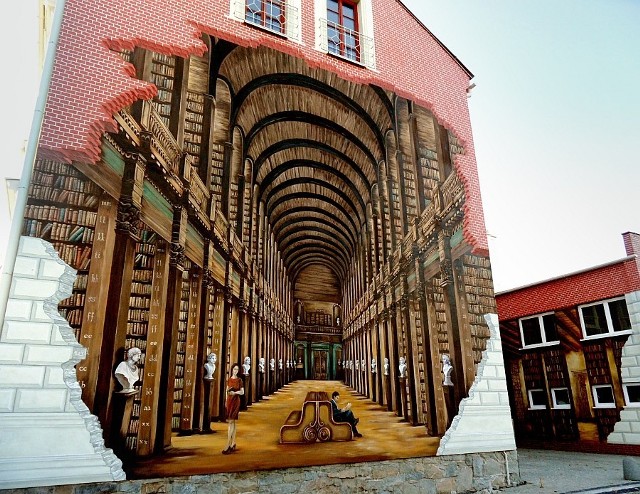 Mural, czyli wielkie malowidło, które zostało wykonane na ścianie Miejskiej Biblioteki Publicznej w Ustroniu. Czyż nie jest piękny?